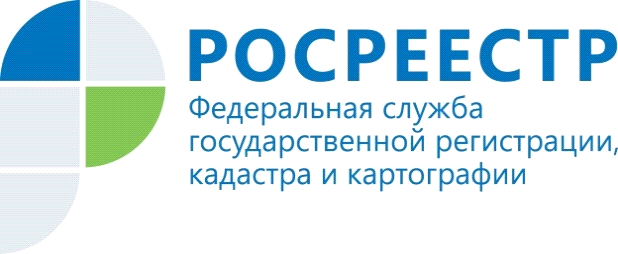  В Иркутской области закон о лесной амнистии применили более 2700 разВ настоящее время в Иркутской области зафиксировано свыше 2700 случаев применения закона о лесной амнистии, из них:- по инициативе правообладателей -465;- по инициативе органа регистрации прав – 2286;- по инициативе иных лиц – 3.В августе 2017 года вступил в силу так называемый Закон о «лесной амнистии». Кадастровая палата напоминает жителям Иркутской области, что основные положения данного закона касаются устранения противоречий в сведениях Единого государственного реестра недвижимости о земельных участках, имеющих пересечения с землями лесного фонда, и исключения из реестра недвижимости дублирующих сведений о лесных участках. «Лесная амнистия» направлена на защиту прав добросовестных собственников, чьи земельные участки пересекаются с землями лесного фонда.Под «лесную амнистию» попали участки, предоставленные гражданам до 08.08.2008 года для садоводства, огородничества, личного подсобного хозяйства, дачного хозяйства и индивидуального жилищного строительства. При этом не имеет значения, когда возникло право на данный участок у его последнего законного владельца, имеются ли на участке постройки и зарегистрированы ли права на них. Главное, чтобы первичный землеотвод состоялся до 08.08.2008.Также под «лесную амнистию» попадают земельные участки, на которых расположены объекты недвижимости, не предназначенные для нужд лесопользования, право собственности на которые зарегистрированы до 01.01.2016. Образование и постановка на кадастровый учет земельного участка под таким зданием теперь осуществляются в обычном порядке на основании схемы расположения земельного участка на кадастровом плане территории, пересечение границ образуемого участка с границами лесничества или лесопарка не является препятствием для кадастрового учета такого участка.Органом регистрации также самостоятельно проводится работа по выявлению и устранению пересечений границ лесных участков с границами иных лесных участков или земельных участков других категорий земель.Евгения Сенская, инженер 1 категории отдела  контроля и анализа деятельности филиала ФГБУ "ФКП Росреестра" по Иркутской области 